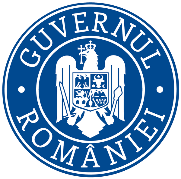          Ministerul Mediului, Apelor și PădurilorAgenţia Naţională pentru Protecţia MediuluiNr. 14011/8171/12.01.2024CĂTRE, U.A.T. VISINA prin Istrate Aurelian, cu sediul in comuna Vișina, sat Vișina, str. Mihai Viteazu, nr. 29, județul Dâmbovița            Ca urmare a solicitării de emitere a acordului de mediu adresate de U.A.T. VISINA prin Istrate Aurelian, înregistrată la APM Dâmbovița cu nr. 14011 din 19.09.2023, în baza Legii nr. 292/2018 privind evaluarea impactului anumitor proiecte publice și private asupra mediului, aveți obligația să publicați următorul anunț în mass – media locală sau națională, precum și afișarea acestuia la sediul propriu/pe pagina proprie de internet/la sediul Primăriei Vișina:"U.A.T. VISINA prin Istrate Aurelian, anunţă publicul interesat asupra luării deciziei etapei de încadrare de către Agenția pentru Protecția Mediului Dâmbovița: nu se supune evaluării impactului asupra mediului; nu se supune evaluării adecvate; nu se supune evaluării impactului asupra corpurilor de apă, în cadrul procedurii de evaluare a impactului asupra mediului, pentru proiectul ”Construire centru de colectare prin aport voluntar”, propus a fi amplasat în comuna Vișina, NC 73760, județul Dâmbovița.          Proiectul deciziei de încadrare și motivele care o fundamentează pot fi consultate la următoarea adresă de internet http://apmdb.anpm.ro.               Publicul interesat poate înainta comentarii/observații, la proiectul deciziei de încadrare în termen de 10 zile de la publicarea pe pagina de internet a autorității competente pentru protecția mediuluiDIRECTOR EXECUTIV,Maria MORCOAȘE  p. Şef Serviciu Avize, Acorduri, Autorizații,                                                        Florian STĂNCESCU                                                                                                                         Întocmit,                                                                                            consilier Florian STĂNCESCU AGENŢIA PENTRU PROTECŢIA MEDIULUI DÂMBOVIŢAStr. Calea Ialomiţei, nr. 1, Târgovişte, Cod 130142E-mail: office@apmdb.anpm.ro; tel./fax: 0245213959/024521394Agenţia pentru Protecţia Mediului DâmboviţaOperator de date cu caracter personal, conform Regulamentului (UE) 2016/679